Table S1:Broad-scale soil moisture datasets available for the contiguous U.S. that are generated with data fusion using remote sensing imagery and environmental covariates. a AMSR2 = Advanced Microwave Scanning Radiometer 2 ; AMSR-E = Advanced Microwave Scanning Radiometer for EOS ; ECV (CCI) = Essential Climate Variables (Climate Change Initiative) soil moisture product ; in-situ SM = in-situ soil moisture measured from field sensors; GLDAS = Global Land Data Assimilation System ; Landsat-8 = NASA and USGS’s Landsat 8 mission ; NASMD = North American Soil Moisture Dataset; NLDAS = North American Land Data Assimilation System ; Sentinel-1 = European Space Agency’s Sentinel-1 mission ; SMAP = Soil Moisture Active Passive mission .b air T = air temperature; ALB = albedo; BD = bulk density; BT = brightness temperature; DEM = digital elevation model; EL = elevation; EVI = Enhanced Vegetation Index; HMD = humidity; LAI = Leaf Area Index; LST = Land Surface Temperature; LULC = Land use land cover; NDVI = Normalized Difference Vegetation Index; pet = potential evapotranspiration; ppt = precipitation; SR = solar radiation; SRG = surface roughness; SWIR = shortwave infrared; SWR = shortwave radiation; TI = topographic index; VI = Vegetation Index; VNIR = visible and near infrared; VOD = vegetation optical depth.  c ANN = Artificial Neural Network; ATIM = Adapted thermal inertia model; DISPATCH = DISaggregation based on Physical And Theoretical scale CHange; DTA = Digital terrain analysis; GBRT = Gradient Boosted Regression Trees; GWR = Geographically Weighted Regression; LR = linear regression; LSM = land surface model; LSTM = Long-short term memory model; MW = moving window; QRF = Quantile Random Forest; RF = Random Forest; RTM = radiative transfer model; XGB = Extreme Gradient Boosting algorithm.d Comparison between original and downscaled = correlation was calculated based on the original dataset used for downscaling and the downscaled dataset; Independent sites = study sites randomly divided into calibration and validation sites with results reported on the validation sites that are independent of the calibration sites; Random independent set = dataset randomly divided into calibration and validation with results reported on the validation set, while data points from the validation set could come from the same study site.e The main goal of the study was to test different algorithms rather than provide a readily available data product for the whole spatial coverage, therefore the temporal coverage is not applicable.Table S2:A list of open-source codes provided by this work. The number of step corresponds to the codes deposited for the step.a GEE = Google Earth Engine (JavaScript-based language); Colab = Google Colaboratory (Python-based language).b LULC = land use and land cover type; NLCD = National Land Cover Database; NLDAS = North American Land Data Assimilation System; RAP = Rangeland Analysis Platform; SCAN = Soil Climate Analysis Network; USCRN = U.S. Climate Reference Network.Table S3:Pearson Correlation Coefficient (r) calculated between observed soil moisture and modeling covariates for the whole dataset and for the datasets divided by sampling depth, land cover classes, and month of the year.a Land surface model (LSM) covariate: SM = NLDAS-derived soil moisture.b Soil covariates: Clay = clay contents; Sand = sand contents; BD = bulk density; SOC = soil organic C.c Remote sensing (RS) covariates: LST = land surface temperature; GPP = gross primary productivity; EVI = enhanced vegetation index; NDWI = normalized difference wetness index; Tree = tree cover percentage.d Climate covariates: ppt = precipitation; TA = air temperature; VPD = vapor pressure deficit.e Digital Elevation Model (DEM) covariates: EL = elevation; SL = slope; AS = aspect; TWI = topographic wetness index; mcurv = mean curvature; hcurv = horizontal curvature; vcurv = vertical curvature; sr = surface roughness.Table S4:Comparison of model fits including Coefficient of Determination (R2), Root Mean Square Error (RMSE), Mean Bias Error (MBE), and Residual Prediction Deviation (RPD) using reduced covariate datasets. a Reduced models 1-4 (R1-R4) = reduced models containing 5 covariate groups; Reduced models 5-10 (R5-R10) = reduced models containing 4 covariate groups; Reduced models 11-14 (R11-R14) = reduced models containing 3 covariate groups; Reduced model 15 (R15) = reduced model containing the top 15 most influential covariates; Reduced model 16 (R16) = reduced model containing the top 5 most influential covariates.b NLDAS = NLDAS-derived soil moisture; Depth = soil sampling depth; Soils = soil covariates; RS = Remote sensing covariates; Climate = climate covariates; DEM = Digital Elevation Model covariates.c Sand = sand contents; Clay = clay contents; EL = elevation; BD = bulk density; SOC = soil organic C; GPP = gross primary productivity; TWI = topographic wetness index; Tree = tree cover percentage; LULC = land use land cover class; LST = land surface temperature; sr = surface roughness; hcurv = horizontal curvature; VPD = vapor pressure deficit.Table S5:Pearson Correlation for temporal trend between modeled and sensor measured soil moisture for different sensor locations at the Central Plains Experimental Range (CPER) site.Table S6:Time and resources required to complete model prediction for multi-depth soil moisture at the test rangeland sites in Colorado. The estimation is based on generating soil moisture estimates for a whole year with the assumption that the scripts are run one at a time. The time required for building calibration models is not included since those steps do not need to be repeated by users.a NLDAS = North American Land Data Assimilation System.b This is an optional step where generated soil moisture layers are uploaded from Google Cloud bucket storage to Google Earth Engine using Google Colaboratory scripts.c This step does not use additional storage in Google Earth Engine because the images are directly read as Cloud-optimized assets from the Cloud bucket storage. 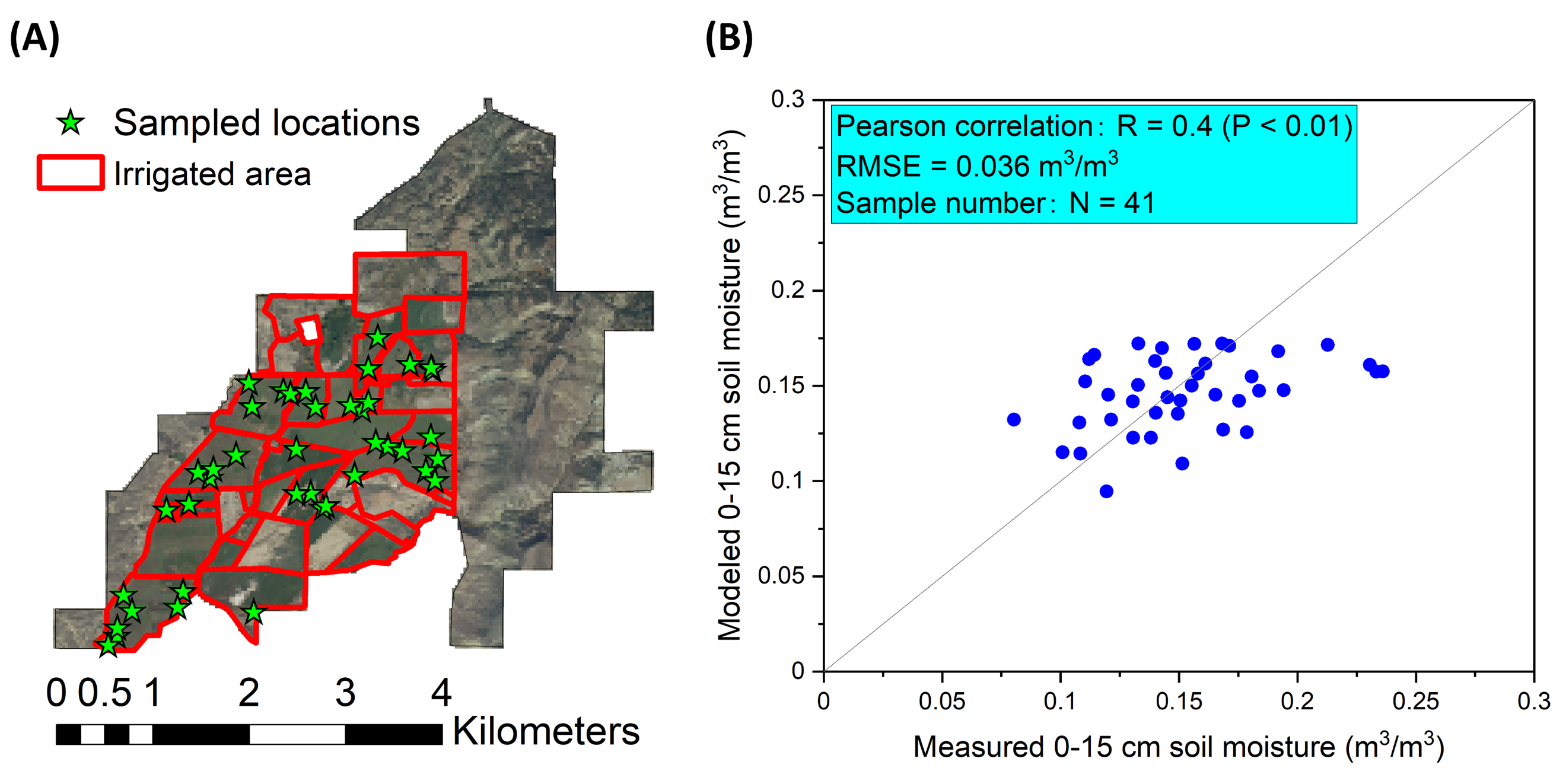 Figure S1. Validation of soil moisture estimates in spatial at the Cedaredge ranch site using gravimetric measurements carried out from (A) sampling locations within the irrigated area and shown as (B) the difference between measured and modeled soil moisture for the top 0-15 cm depth layer. The site in (A) is mapped upon the National Agriculture Imagery Program (NAIP) imagery. 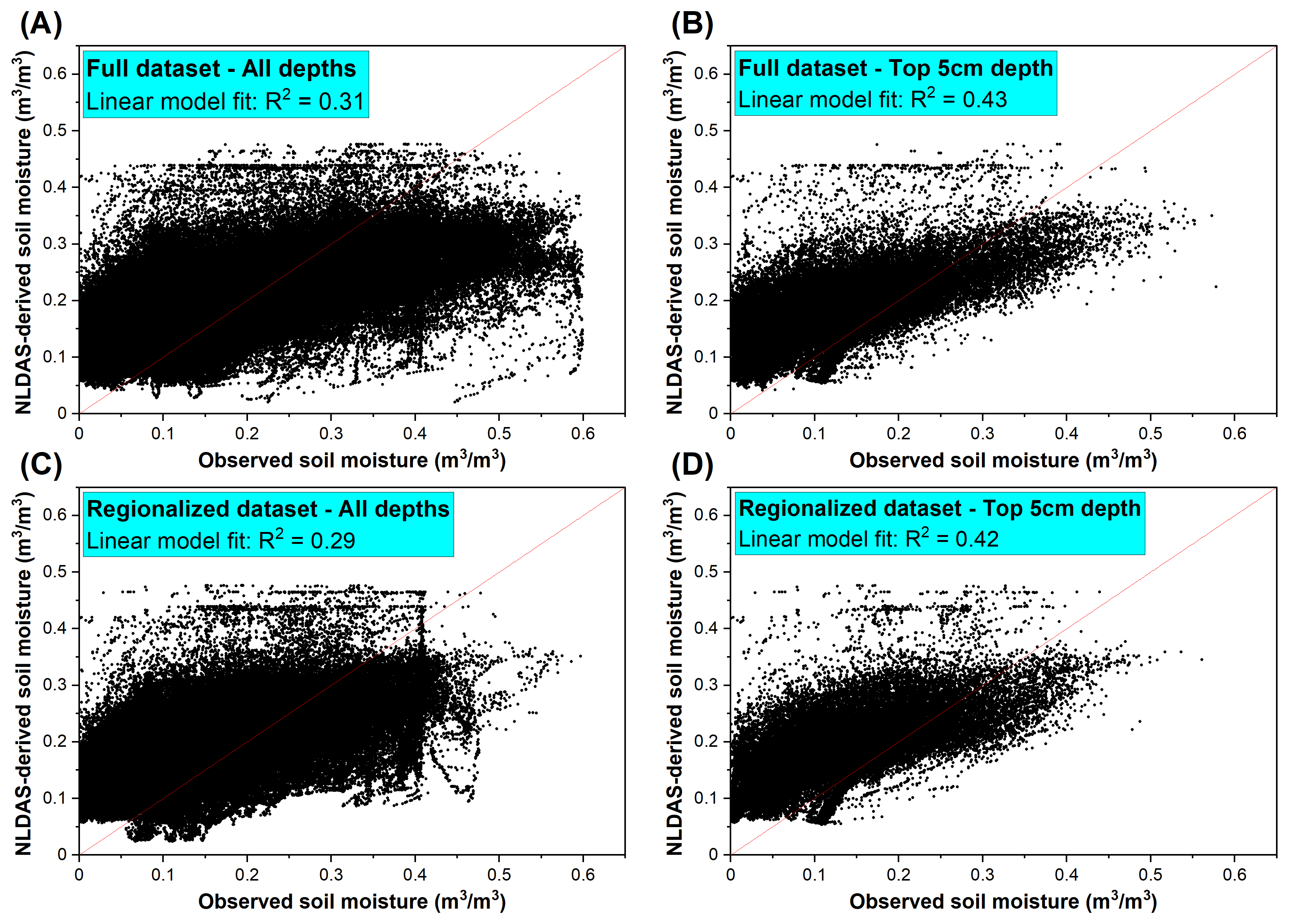 Figure S2.  Comparison between field measured and North American Land Data Assimilation System (NLDAS)-derived soil moisture of the independent validation sites for (A) all depths and (B) surface 5 cm depth samples of the full dataset and for (C) all depths and (D) surface 5 cm depth samples of the regionalized dataset. The full dataset contains observations from the Midwestern and Western U.S. states while the regionalized dataset only contains observations from the Western U.S. states due to the use of covariates from the rangeland analysis platform data layers.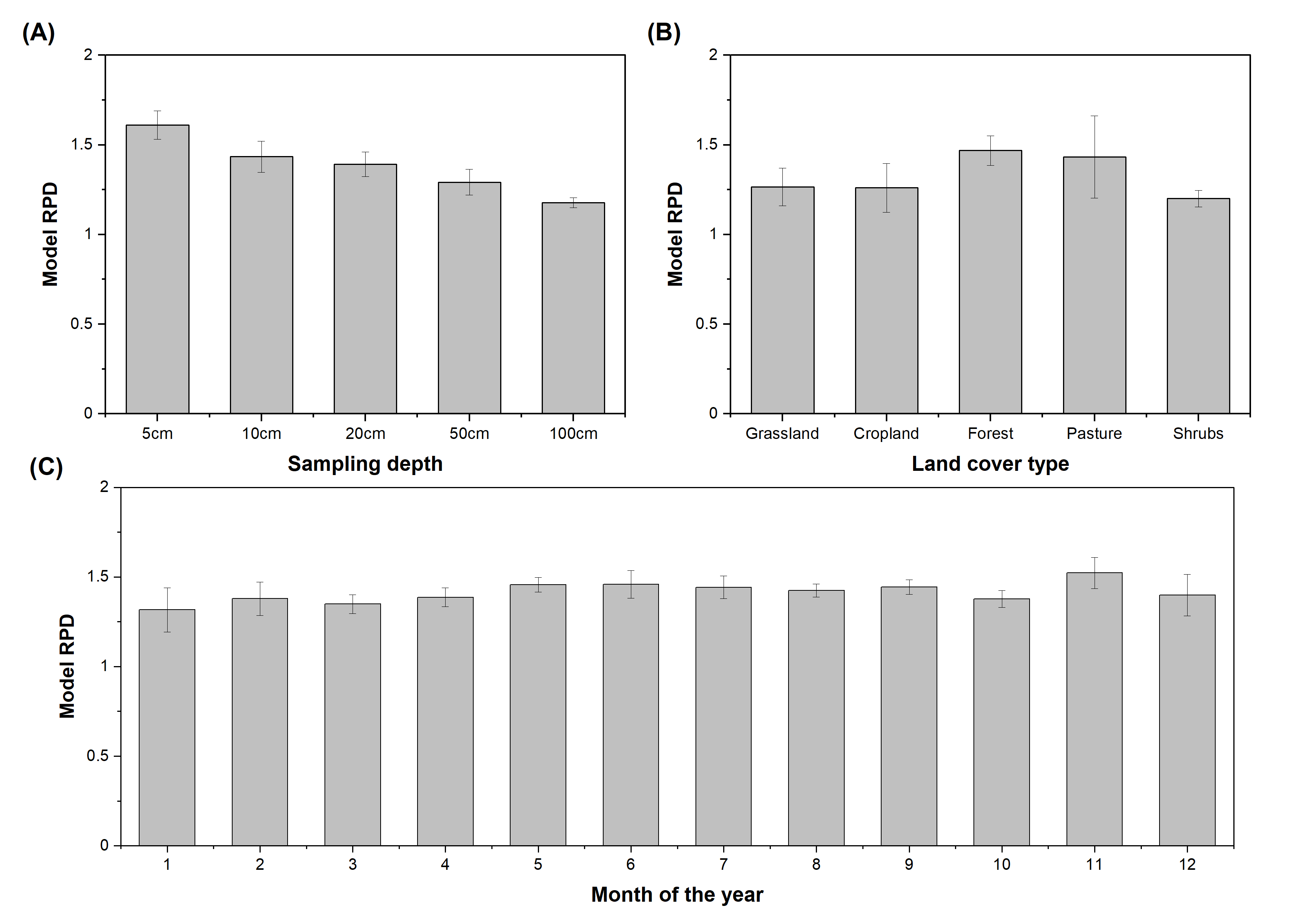 Figure S3. The model Residual Prediction Deviation (RPD) derived from independent validation for soil moisture models built for different (A) sampling depths, (B) land cover types, and (C) sampling months. Model performance is shown for soil sampling depth up to 100 cm for (B) and (C). The full dataset containing observations from the Midwestern and Western U.S. states was used to build the calibration models. The model performance was presented as mean  standard deviation based on 5 model runs.  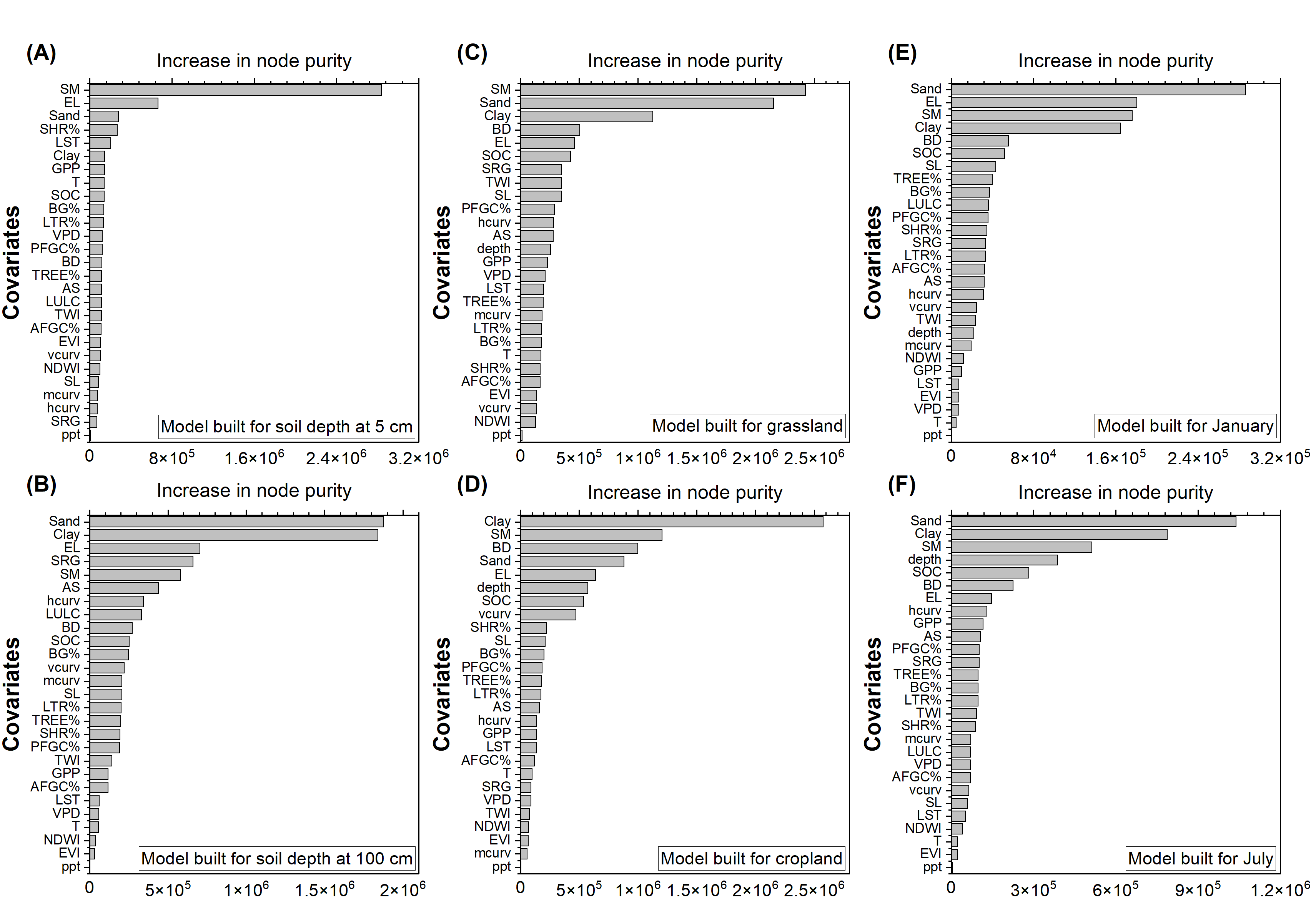 Figure S4. Variable importance ranked for soil moisture model built on soils from (A) 5 cm sampling depth, (B) 100 cm sampling depth, (C) grassland, (D) cropland, (E) January, and (F) July. The regionalized calibration dataset containing soil moisture observations from the Western U.S. states was used to build the models and the variable importance was reported based on the increase in node purity of the Quantile Random Forest model of the calibration dataset. The covariates include soil sand (Sand) and clay (Clay) contents, soil bulk density (BD), soil organic carbon (SOC), North American Land Data Assimilation System (NLDAS)-derived soil moisture (SM), precipitation (ppt), temperature (T), vapor pressure deficit (VPD), Gross Primary Productivity (GPP), Enhanced Vegetation Index (EVI), land use land cover (LULC), Land Surface Temperature (LST), Normalized Difference wetness Index (NDWI), elevation (EL), slope (SL), aspect (AS), mean (mcurv), vertical (vcurv), and horizontal (hcurv) curvatures, Topographic wetness Index (TWI), surface roughness (SRG), and estimates of annual herbs% (AFGC%), perennial herbs (PFGC%), bare ground (BG%), tree (TREE%), litter (LTR%), and shrub (SHB%) covers derived from the rangeland analysis platform (RAP) data layers.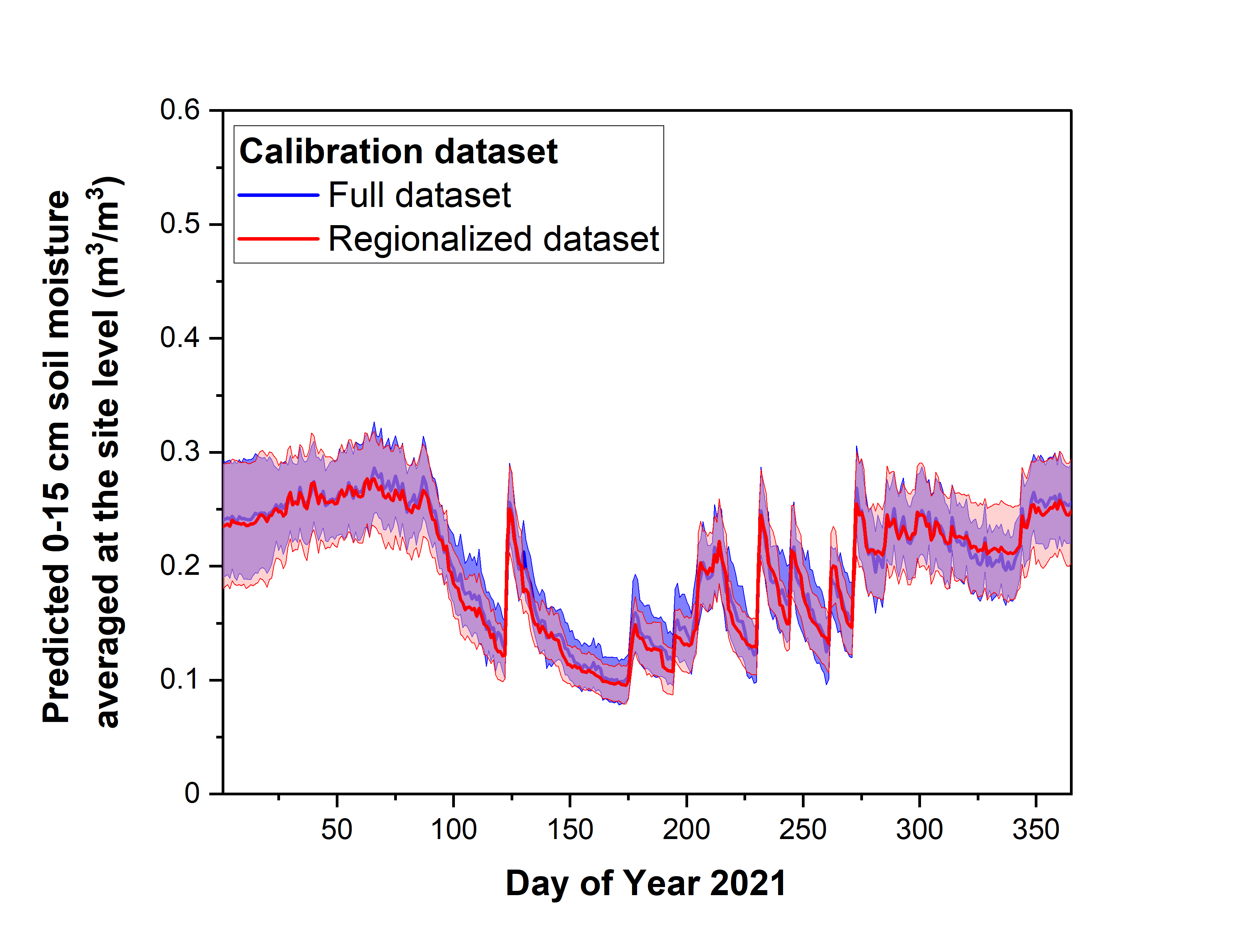 Figure S5. Temporal pattern of soil moisture predicted for the year 2021 for the 0-15 cm depth layers at based on different calibration datasets. The result is presented as meanstandard deviation based on the area of the Colorado Cedaredge ranch test site. The full dataset contains observations from the Midwestern and Western U.S. states while the regionalized dataset only contains observations from the Western U.S. states due to the use of covariates from the rangeland analysis platform (RAP) data product.  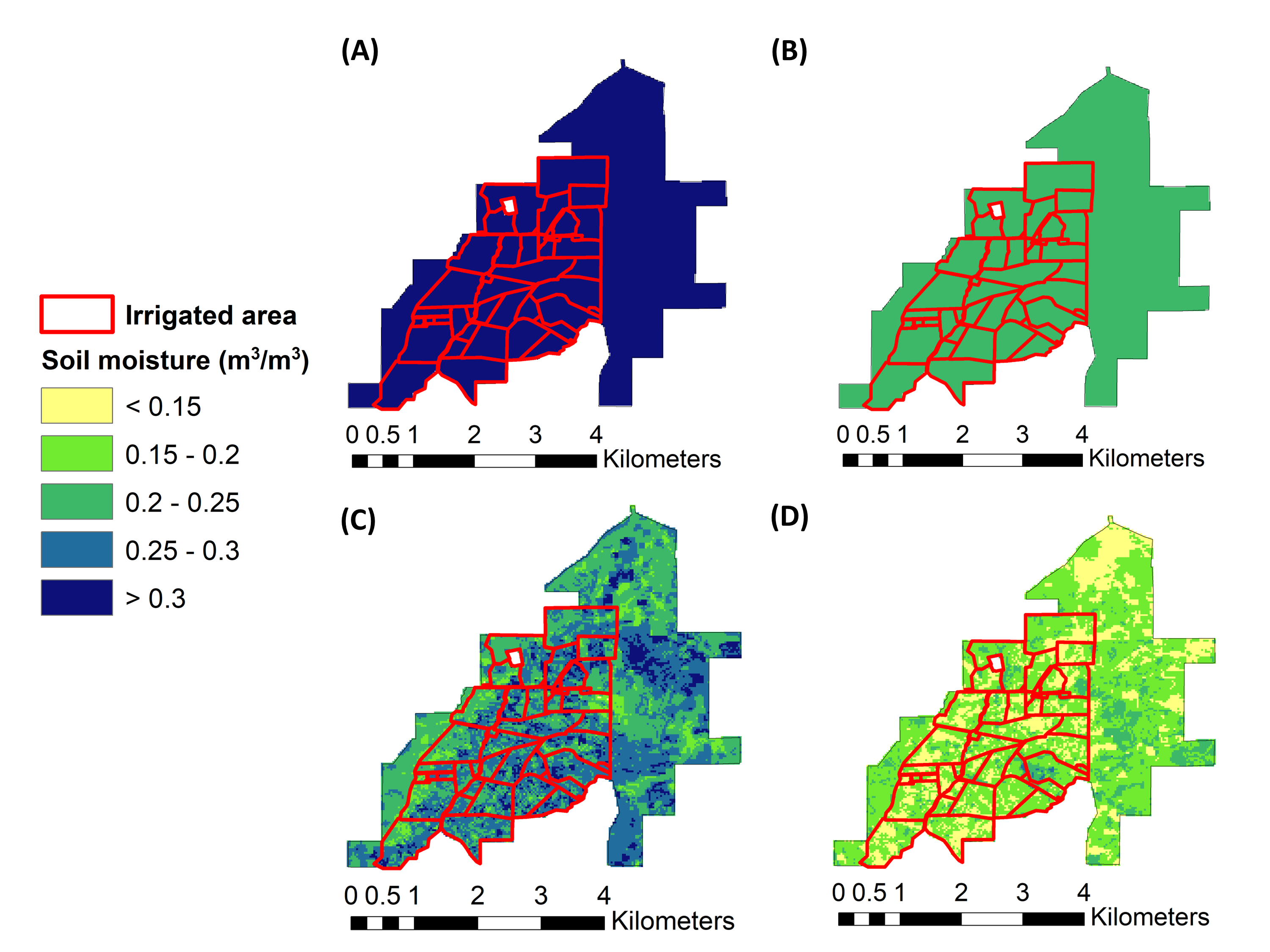 Figure S6. Soil moisture from 0-15 cm depth for the Colorado Cedaredge test ranch based on North American Land Data Assimilation System (NLDAS) for (A) a winter day (2019/01/01) and a summer day (2019/07/01) compared to model estimates generated at a spatial resolution of 30 m for the same (C) winter day and (D) summer day. The irrigated pasture portion of the ranch is marked with red lines in the map.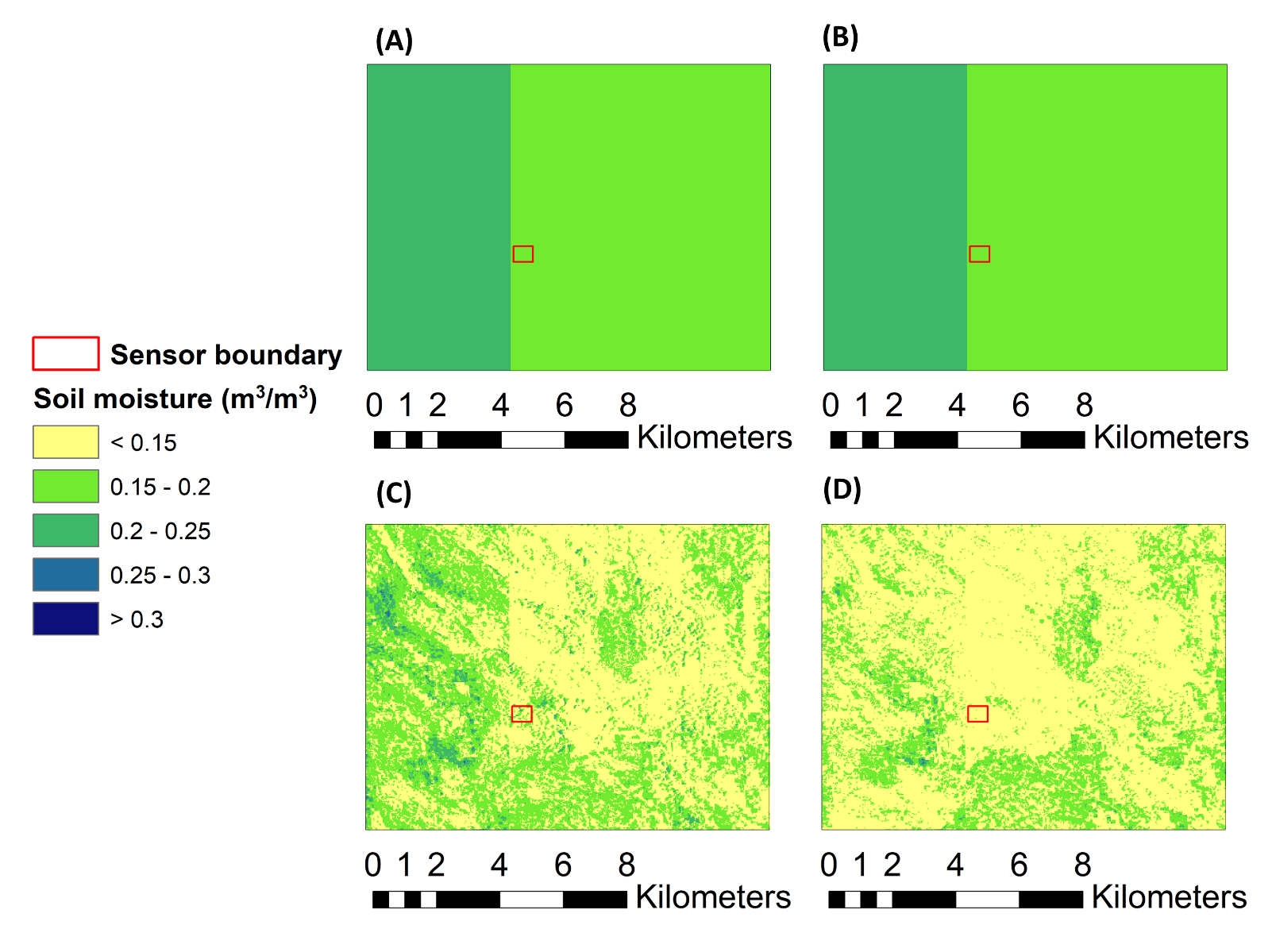 Figure S7. Soil moisture from 0-15 cm depth for the Central Plains Experimental Range (CPER) based on North American Land Data Assimilation System (NLDAS) for (A) a winter day (2019/01/01) and a summer day (2019/07/01) compared to model estimates generated at a spatial resolution of 30 m for the same (C) winter day and (D) summer day. The boundary for moisture sensors of the site is marked with red lines in the map.SpatialSpatialTemporalTemporalMax depthSoil moisture database aCovariates bModel cValidation scheme and result dReferenceExtentScaleCoverageresolutionMax depthSoil moisture database aCovariates bModel cValidation scheme and result dReferenceGlobal50 m2014-2020Vary with location and data availability5 cmSentinel-1, GLDAS, Landsat 8, in-situ SMsoil texture, BD, EVI, SWIR, LULC, SRGGBRTRandom independent set: R2 (0.81); RMSE (0.04m3/m3)Global100 m2016-2019Every 3 days5 cmSMAP, Sentinel-1, in-situ SMsoil texture, SOC, BD, LULC, DEM, SRGQRFIndependent sites: R2 (0.30-0.53);RMSE (0.05-0.08 m3/m3) Global2.25 km2015-2017Every 2 to 3 days5 cmSMAP, in-situ SMNDVI, TIANNIndependent sites: R2 (~0.6);RMSE (~0.065 m3/m3)Global0.05°2001-2012Monthly5 cmECV (CCI), in-situ SMALB, NDVI, LST, LULC, DEMRFIndependent sites: R2 (0.66)Global0.25°2000-2018Daily5 cmCCI, in-situ SMsoil texture, ppt, NDVI, LST, EVIRFRandom independent set: R2 (0.81); RMSE (0.05 m3/m3)  Global0.25°2000-2019Daily50 cmGLDAS, in-situ SMsoil porosity, soil and vegetation type, air T, ppt, HMD, SR, LST, ELLSTMIndependent sites: R2 (~0.45);North America1 kmAfter 2002 eDailySurfaceAMSR-EALB, LST, VIGWR, MW, LRComparison between original and downscaled: R2 (0.70-0.74)U.S.30 m2015-2019Every 3 h 30 minsSurfaceSMAP, in-situ SMSoil texture, soil hydraulic properties, ppt, ALB, VOD, SWR, LULC, SRG, DEMLSM, RTM, RFIndependent sites: R2 (~0.4-0.6);RMSE (~0.06-0.08 m3/m3)U.S.400 m or 1 km2018-2019Every 8 daysSurfaceSMAP, NLDAS, in-situ SMppt, NDVI, LST, LAIATIMIndependent sites: R2 (0.34-0.49);RMSE (0.068-0.082 m3/m3);U.S.1 km2015Daily5 cmSMAP, in-situ SMsoil texture, ppt, NDVI, LST, DEMRFIndependent sites: R2 (0.41)U.S.1 km2015-2018DailySurfaceSMAP, NLDAS, in-situ SMppt, NDVI, VNIR, LSTATIMIndependent sites: R2 (0.54)U.S.1 kmReal-timeDaily5 cmSMAP, Sentinel-3, in-situ SMEVI, LSTDISPATCHIndependent sites: R2 (0.41)U.S.1 km1991-2016Annual5 cmCCI, NASMDDEMDTAIndependent sites: R2 (0.46);RMSE (5.7 m3/m3);U.S.1 km2015-2019Daily100 cmSMAP, in-situ SMSoil texture, BD, ppt, NDVI, EVI, GPP, LST, DEMXGBIndependent sites: R2 (0.50 for 5cm, 0.47 for 10cm, 0.42 for 20cm, 0.27 for 50cm, and 0.15 for 100cm)U.S.3 km2015-2016Every 3 days5 cmSMAP, NLDAS, in-situ SMair T, pet, ELDISPATCHIndependent sites: R2 (0.22)U.S.9 km2015-2018Daily5 cmSMAP, NLDAS, in-situ SMSoil texture, BD, ALB, LULC, NDVILSTMRandom independent set: R2 (0.81); RMSE (0.034 m3/m3)FunctionStepPlatform aDescription bOptionalProcessing in-situ dataset for calibration and validation1RDownload, process, and quality-control SCAN datasetsNProcessing in-situ dataset for calibration and validation2RDownload, process, and quality-control USCRN datasetsNProcessing in-situ dataset for calibration and validation3GEEExtract LULC classes from NLCD for retained SCAN and USCRN stations in order to refine the dataset further based on LULC classes of interestsYProcessing in-situ dataset for calibration and validation4RCombine quality-controlled SCAN and USCRN datasets processed from steps 1 and 2; Prepare lists needed for further extraction of site, site-year, site-date, and site-depth-based environmental covariatesNCovariate extraction and quality control5ColabDownload and process multi-depth NLDAS dataset from hourly to daily; Export processed data as image collectionsNCovariate extraction and quality control6GEEExtract soil, terrain, and LULC (including tree cover%) based on lists of site-depth, site, and site-year combinations, respectivelyNCovariate extraction and quality control7ColabExtract climate and biotic covariates based on a list of site-date combinationsNCovariate extraction and quality control8ColabExtract NLDAS data based on site-date combinations for multiple depth layersNCovariate extraction and quality control9ColabCombine all extracted biotic and climate covariates and NLDAS values from subsetsNCovariate extraction and quality control10RMerge all extracted covariates and soil moisture datasetsNCovariate extraction and quality control11GEEExtract RAP-based LULC% for stations from the Western U.S.YCovariate extraction and quality control12RMerge extracted RAP covariates with other covariates and soil moisture recordsYCovariate extraction and quality control13ColabExtract quality control flags for remote sensing covariates based on bitmasksYCovariate extraction and quality control14ColabCombine all extracted quality control flags for remote sensing covariates from subsetsYCovariate extraction and quality control15RRefine datasets based on quality control flags generated for remote sensing covariatesYModel building, evaluation, and comparison16RBuild and save tree-based model for the quality-controlled full datasetNModel building, evaluation, and comparison17RBuild and save tree-based model for the quality-controlled regionalized (Western US) dataset that includes RAP covariatesYModel building, evaluation, and comparison18RBuild tree-based model for each site using the quality-controlled full datasetYModel building, evaluation, and comparison19RBuild tree-based model for different soil depth, LULC, and sampling time classes using the quality-controlled full datasetYModel building, evaluation, and comparison20RBuild tree-based model using the quality-controlled full dataset spiked with local samples for grasslandYModel application/ prediction21GEEGenerate temporally constant or year-based site covariatesNModel application/ prediction22ColabGenerate temporally dynamic site covariatesNModel application/ prediction23RPredict soil moisture using the tree-based model derived from quality-controlled regionalized datasetNModel application/ prediction24ColabUpload predicted moisture data layer to GEEYModel application/ prediction25GEEData visualization at the point and site level for quality checkingYGroupsLSM aSoil bSoil bSoil bSoil bRS cRS cRS cRS cRS cClimate dClimate dClimate dDEM eDEM eDEM eDEM eDEM eDEM eDEM eDEM eGroupsSMClaySandBDSOCLSTGPPEVINDWITreepptTAVPDELSLASTWImcurvhcurvvcurvsrAll0.550.46-0.550.10-0.08-0.250.150.050.060.130.07-0.100.18-0.43-0.070.03-0.100.050.050.03-0.12Depth groupDepth groupDepth groupDepth groupDepth groupDepth groupDepth groupDepth groupDepth groupDepth groupDepth groupDepth groupDepth groupDepth groupDepth groupDepth groupDepth groupDepth groupDepth groupDepth groupDepth groupDepth group5 cm0.700.20-0.450.060.09-0.430.11-0.040.030.150.08-0.240.17-0.49-0.020.05-0.140.030.020.04-0.0710 cm0.620.35-0.540.100.03-0.340.110.010.070.070.07-0.190.14-0.43-0.070.03-0.150.050.060.03-0.1220 cm0.590.44-0.620.050.13-0.260.140.040.060.090.07-0.120.17-0.43-0.060.04-0.100.060.090.01-0.1150 cm0.490.53-0.64-0.070.07-0.120.180.120.040.160.070.010.23-0.45-0.100.01-0.050.080.080.05-0.16100 cm0.440.58-0.59-0.070.09-0.120.230.170.070.230.070.020.24-0.45-0.070.01-0.090.050.050.02-0.12LULC groupLULC groupLULC groupLULC groupLULC groupLULC groupLULC groupLULC groupLULC groupLULC groupLULC groupLULC groupLULC groupLULC groupLULC groupLULC groupLULC groupLULC groupLULC groupLULC groupLULC groupLULC groupGrass0.500.42-0.530.020.01-0.220.160.070.140.110.05-0.090.09-0.32-0.160.34-0.180.230.200.16-0.20Crop0.420.38-0.490.07-0.03-0.210.01-0.05-0.04-0.010.07-0.080.19-0.480.32-0.20-0.06-0.16-0.02-0.25-0.03Forest0.650.49-0.570.47-0.41-0.190.02-0.07-0.150.180.08-0.150.09-0.48-0.24-0.010.17-0.050.05-0.10-0.39Pasture0.670.58-0.540.08-0.32-0.13-0.02-0.02-0.080.140.04-0.010.15-0.45-0.020.21-0.14-0.29-0.32-0.15-0.08Shrubs0.430.40-0.380.02-0.09-0.180.110.030.11-0.010.02-0.150.03-0.03-0.080.14-0.090.050.020.08-0.06Month groupMonth groupMonth groupMonth groupMonth groupMonth groupMonth groupMonth groupMonth groupMonth groupMonth groupMonth groupMonth groupMonth groupMonth groupMonth groupMonth groupMonth groupMonth groupMonth groupMonth groupMonth group10.450.43-0.62-0.060.09-0.15-0.070.01-0.070.260.02-0.110.09-0.51-0.01-0.01-0.060.040.050.02-0.0320.470.43-0.64-0.060.13-0.23-0.01-0.010.010.250.05-0.160.15-0.50-0.010.01-0.100.090.070.07-0.0230.540.42-0.64-0.050.14-0.250.090.02-0.040.270.06-0.060.30-0.400.040.04-0.140.130.110.110.0340.600.45-0.64-0.010.08-0.350.170.02-0.010.220.08-0.080.32-0.400.010.02-0.130.080.060.07-0.0250.620.46-0.600.05-0.01-0.340.250.070.070.150.10-0.010.38-0.40-0.030.01-0.120.060.050.05-0.0760.610.49-0.550.14-0.14-0.330.320.180.210.080.110.060.41-0.44-0.090.01-0.110.030.030.02-0.1670.510.50-0.510.17-0.19-0.310.320.290.290.040.090.130.40-0.40-0.120.04-0.080.040.050.02-0.1880.460.50-0.510.18-0.19-0.310.330.260.280.040.110.110.36-0.40-0.120.05-0.090.050.060.02-0.1990.490.49-0.520.16-0.15-0.280.320.180.150.080.070.100.36-0.45-0.110.04-0.100.030.040.01-0.17100.530.45-0.550.10-0.07-0.220.210.080.010.140.050.010.21-0.45-0.090.05-0.090.100.03-0.01-0.15110.570.43-0.610.050.03-0.220.100.02-0.050.240.02-0.070.15-0.55-0.07-0.01-0.080.030.030.02-0.10120.520.42-0.64-0.030.10-0.15-0.03-0.04-0.050.270.04-0.090.12-0.56-0.030.03-0.070.060.080.03-0.06Model aCovariate groups b and covariates cR2RMSE (m3/ m3)|MBE| (m3/ m3)RPDR1NLDAS + Depth + LULC + Soils + RS + Climate 0.470.0900.0071.36R2NLDAS + Depth + LULC + Soils + RS + DEM0.510.0850.0021.43R3NLDAS + Depth + LULC + Soils + DEM + Climate0.510.0850.0031.43R4NLDAS + Depth + LULC + RS + DEM + Climate0.410.0960.0201.27R5NLDAS + Depth + LULC + Soils + RS0.460.0920.0081.33R6NLDAS + Depth + LULC + Soils + Climate0.470.0910.0081.35R7NLDAS + Depth + LULC + Soils + DEM0.510.0860.0031.42R8NLDAS + Depth + LULC + RS + Climate0.340.1050.0251.17R9NLDAS + Depth + LULC + RS + DEM0.420.0950.0191.28R10NLDAS + Depth + LULC + Climate + DEM0.420.0950.0131.29R11NLDAS + Depth + LULC + Soils0.470.0900.0061.36R12NLDAS + Depth + LULC + RS0.330.1070.0241.14R13NLDAS + Depth + LULC + Climate0.350.1030.0221.18R14NLDAS + Depth + LULC + DEM0.420.0950.0151.29R15Sand + NLDAS + Clay + EL + BD + Depth + SOC + GPP + TWI + Tree + LULC + LST + sr + hcurv + VPD0.520.0850.0051.43R16Sand + NLDAS + Clay + EL + BD0.470.0890.0061.37SensorTotal recordsPercentage of records (%) from different depth layers (cm)Percentage of records (%) from different depth layers (cm)Percentage of records (%) from different depth layers (cm)Percentage of records (%) from different depth layers (cm)Percentage of records (%) from different depth layers (cm)Correlation coefficient (r)SensorTotal records716264666Correlation coefficient (r)1823310017520.57220191430.5030.5250.39318191934340130.34421671728.5028.5260.51514432410028380.28StepCedaredge ranch (~ 10 km2)Cedaredge ranch (~ 10 km2)Central Plains Experimental Range (CPER) site (~ 100 km2)Central Plains Experimental Range (CPER) site (~ 100 km2)Computing platformStepTimeTotal storageTimeTotal storageComputing platformExtract 30 m soil and topographic covariates< 1 min~ 1.5 MB< 1 min~ 8 MBGoogle Earth EngineExtract daily 30 m climate and biotic covariates~ 40 mins~ 120 MB~ 1.5 hours~ 350 MBGoogle ColaboratoryExtract daily NLDAS layers a~ 25 mins~ 2.5 MB~ 45 mins~ 7 MBGoogle ColaboratoryGenerate daily soil moisture estimates~ 3 hours 45 mins~ 20 MB~ 6 hours 40 mins~ 100 MBR virtual machine on Google Cloud Computation PlatformUpload generated layers for visualization b~ 15 minsNA b~ 35 minsNA cGoogle Colaboratory and Google Earth Engine